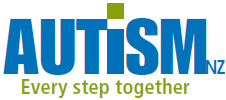 Nelson/Marlborough Branch Workshop News 2019 Way to Play Playing with a Child on the Autism Spectrum  Registration: Online at www.autismnz.org.nz or for more information please contact the Branch.Autism New Zealand Nelson/Marlborough, Room 4, 159 Hardy Street, Nelson 7010Phone: 03 539 0285 Mob 021 242 3846. Email nelson.marlborough@autismnz.org.nzWho:  “Way to Play” is specifically designed in New Zealand for parents and people directly involved with a young child up to age 8 years on the Autism Spectrum.  This is a one-day introduction to playing with a child on the Autism Spectrum. Often adults are left bewildered when trying to play with a child on the Autism Spectrum. The course offers some simple, easy to use strategies to begin playing joyously together with the child. When:  9.30 am – 3.30 pm on Tuesday 17 September 2019 (Stoke, Nelson)Cost:  Family/Whanau/caregivers 	$20 per person Professionals 	 	 	$100 per person 